 Здоровый образ жизни является важным аспектом укрепления здоровья населения.

Он включает:
🟢регулярные физические нагрузки
🟢отказ от вредных привычек
🟢 сбалансированное питание
🟢управление стрессом.

Следование основам ЗОЖ приводит к оздоровлению организма в целом и сердечно-сосудистой системы в
частности.

На этой неделе подробнее расскажем о важности и возможностях ведения ЗОЖ для разных возрастных групп, профилактикие заболеваний.

Читайте материалы на нашей странице и в официальном канале ведомства в Telegram: https://t.me/minzdrav63region.

#культурапрофилактики
#СамарскаяОбласть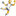 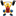 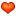 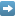 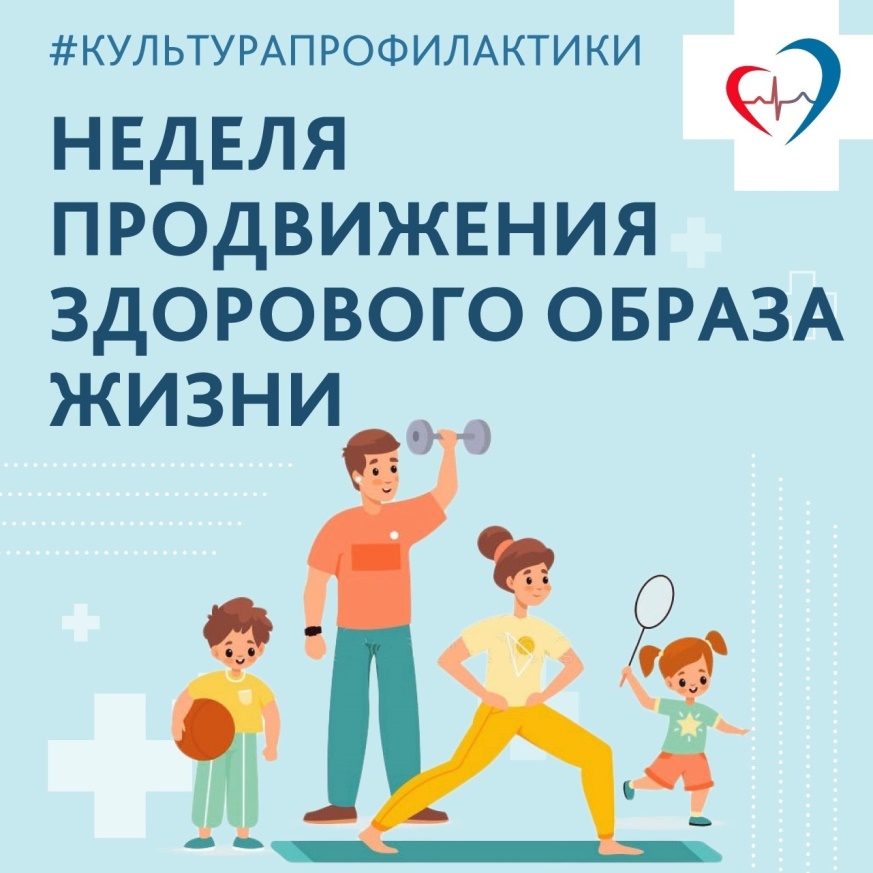 